Supplementary materials IV: Postoperative evaluation of acetabular fracturesA postoperative evaluation of the acetabular fracture was performed for all patients, in order to determine the percentage of the reduction after surgery. A case example is shown below (Figure A1). 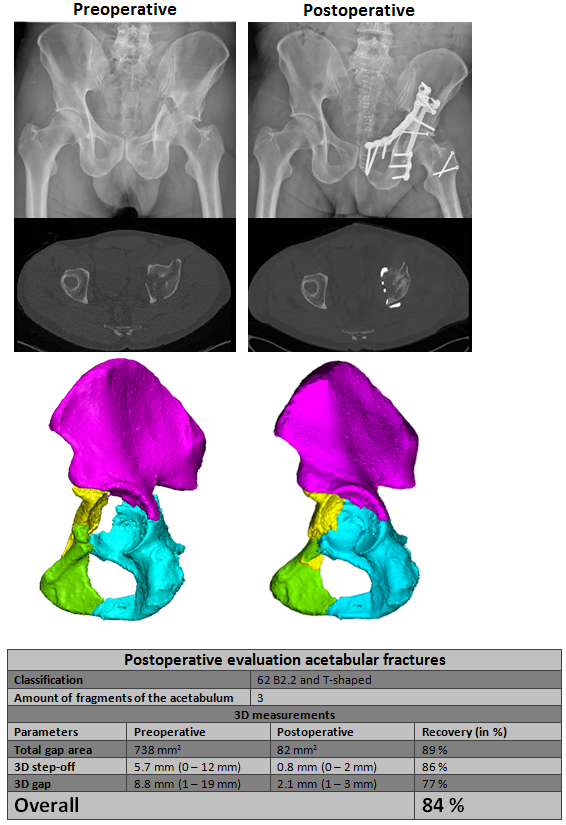 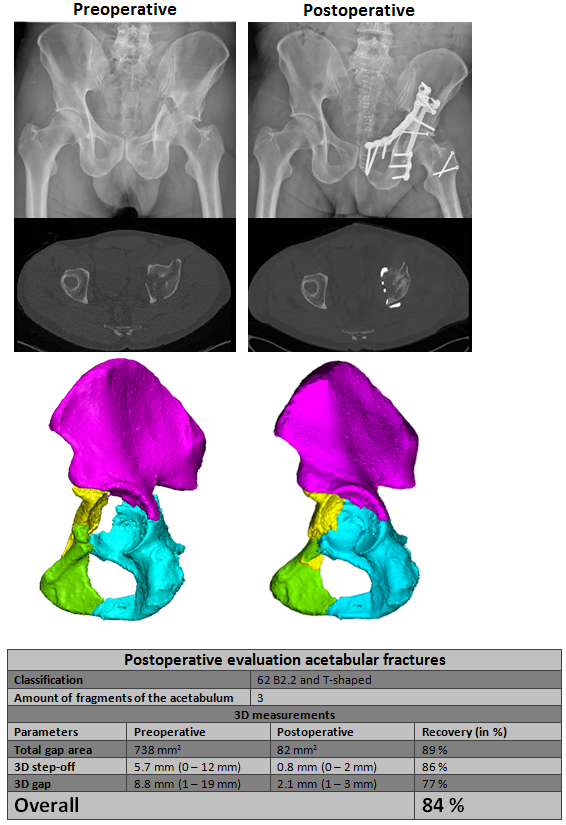 